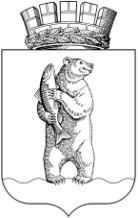 Администрациягородского округа АнадырьПОСТАНОВЛЕНИЕОт 05.02.2018                                                                  			                         № 60В соответствии с Федеральными законами от 27.07.2010 № 190-ФЗ «О теплоснабжении», от 06.10.2003 № 131-ФЗ «Об общих принципах организации местного самоуправления в Российской Федерации», Постановлением Правительства Российской Федерации от 22.02.2012 №154 «О требованиях к схемам теплоснабжения, порядку их разработки и утверждения», Уставом городского округа Анадырь, на основании заключения по результатам публичных слушаний, проводимых в соответствии с Постановлением Главы городского округа Анадырь от 28.12.2017 № 4, по вопросу актуализации схемы теплоснабжения городского округа,ПОСТАНОВЛЯЮ:1. Утвердить актуализированную схему теплоснабжения городского округа Анадырь на период до 2030 года.2. Актуализированную схему теплоснабжения городского округа Анадырь на период до 2030 года в течение 15-ти календарных дней с даты ее утверждения разместить на официальном информационно-правовом ресурсе городского округа Анадырь - www.novomariinsk.ru.3. Опубликовать настоящее постановление в газете «Крайний Север».4. Настоящее постановление вступает в силу со дня его официального опубликования.5. Контроль за исполнением настоящего постановления возложить на Первого заместителя Главы Администрации городского округа Анадырь – начальника Управления  промышленности   и  сельскохозяйственной  политики  Администрации городского округа Анадырь Иванцова Р.Г.Глава Администрации                                                                            И.В. ДавиденкоПодготовил:                                                          	        	     	Я.А. КирпичеваСогласовано:					                     	Р.Г. Иванцов                                                                                   	Н.С. СапачРазослано: дело – 3, гор. хоз. – 2/5 экз. Об утверждении схемы теплоснабжения городского округа Анадырь на период до 2030 года 